Заданиес 13.04 по 19.04Тема: «Поэтапное построение фигуры человека»Выполнить построение фигуры человека по предложенной схеме.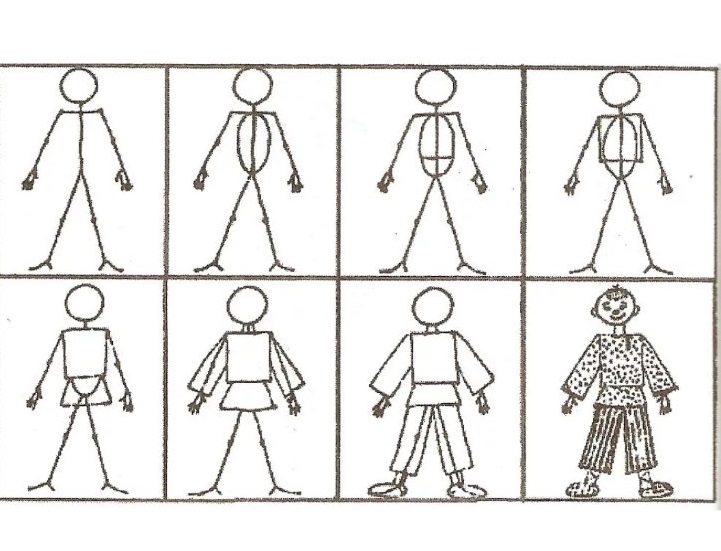 